Laboratoriets navn:Kritiske lokaliteter*: Permanent laboratorium Feltlaboratorium PrøvetakingDato for utfylling:Metodeoversikt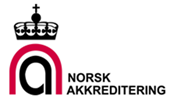 Søknads- og akkrediteringsomfang NS-EN ISO 15189Søknads- og akkrediteringsomfang NS-EN ISO 15189Søknads- og akkrediteringsomfang NS-EN ISO 15189Dok.id.:D00286Søknads- og akkrediteringsomfang NS-EN ISO 15189Søknads- og akkrediteringsomfang NS-EN ISO 15189Søknads- og akkrediteringsomfang NS-EN ISO 15189SkjemaGodkjent av: ICLVersjon:1.06Gyldig fra:10.01.2023Gyldig fra:10.01.2023